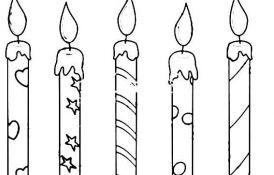 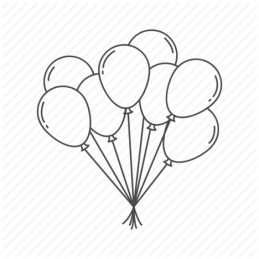 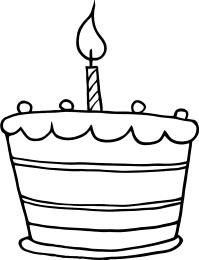 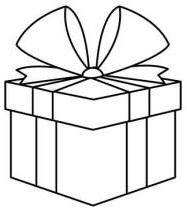 ENGLISH EXAM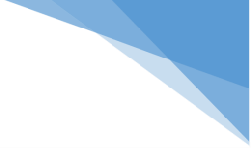 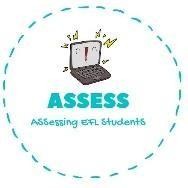 Writing1. Order the words and paint these Birthday drawings!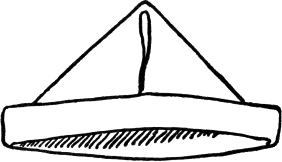 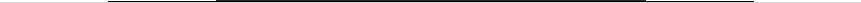 Assessing EFL StudentsName:	Surname:	Nber:	Grade/Class:  	Name:	Surname:	Nber:	Grade/Class:  	Name:	Surname:	Nber:	Grade/Class:  	Assessment:  	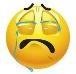 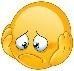 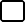 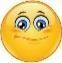 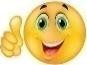 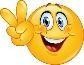 Date:  	Date:  	Assessment:  	Teacher’s signature: 	_Parent’s signature:a-p-p-r-e a-t-ha-c-n-l-d-e-sl-o-o-l-b-a-s-nk-c-e-ar-e-p-t-e-s-n